TOPLANTI  GÜNDEMİ11. 4. 2023 Saat: 13.00 Dekanlık Toplantı SalonuToplantı No: 2023/11. Organizasyon Yapısının Belirlenmesi* Liderlik, Yönetişim ve Kalite Çalışma Grubu* Eğitim-Öğretim Çalışma Grubu* Ar-Ge Çalışma Grubu* Toplumsal Katkı Çalışma GrubuLiderlik, Yönetişim ve Kalite: Kalite güvencesi bölüm özelinde yaygınlaştırılmalı ve adaptasyonla ilgili çalışmalar yapılmalıdır. Bölüm içi iletişim kanallarının etkinleştirilmesi ve kalite çalışmalarına katılımın sağlanması için gerekli düzenlemeler yapılmalıdır.Eğitim-Öğretim: Bölümler, ders programları ve içeriklerini günün değişen koşullarına göre revize etmeli, eğitim-öğretimin geliştirilmesi hususunda paydaş görüşleri alınmalıdır. Mezunlara yönelik etkinlikler ve projeler planlanmalıdır. Yapılan etkinliklerle ilgili haberler web sayfasında paylaşılmalı ve kanıtlayıcı belgelere yer verilmelidir.Ar-Ge Faaliyetleri: Bölümler, akademik danışmanlık ve mentörlük sürecini etkinleştirmeli, ulusal ve uluslararası akademisyen/öğrenci bazlı projelere destek verilmelidir. Misafir araştırmacıların bölüme çekilmesine yönelik faaliyetler planlanmalıdır. Aynı zamanda bölüm öğretim üyelerinin personel hareketliği (Erasmus/ Farabi/Mevlana) veya yurt dışı kaynaklı projelerle desteklenmelidir.Toplumsal Katkı: Bu faaliyetler, toplumun gelişimi ve ihtiyaçları doğrultusunda sağlık, çevre veya sosyal hayatı kapsamalıdır. Bu etkinliklerin çıktılarında toplumun faydasına olanlar yer almalıdır. Yapılan işlemler, şeffaf ve ulaşılabilir nitelikte olması için alınan kararlar ve yapılan uygulamalar bölüm/fakülte web sitesi üzerinden yayınlanmalıdır.2. Kurum İç Değerlendirme Raporu hazırlanmasında kullanılacak bilgi ve verilerin bölüm bazında periyodik olarak toplanması ve paylaşılmasına yönelik anket /toplantı/faaliyet raporları/ öz değerlendirme raporları vb. hazırlanması konusunda işbölümü yapılması3. Paydaş memnuniyet anketlerinin hazırlanması, verilerin toplanması ve değerlendirilmesi için çalışma başlatılmalıdır4. Kalite el kitabının hazırlanması konusunda çalışmalara başlanması.5. Dilek ve temennilerTOPLANTI KATILIM İMZA FÖYÜ11. 4. 2023   Saat: 13.00   Dekanlık Toplantı SalonuToplantı No: 2023/1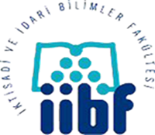 ESKİŞEHİR OSMANGAZİ ÜNİVERSİTESİ İktisadi ve İdari Bilimler FakültesiKALİTE KOMİSYONU TOPLANTISIDoküman No: 2023/1Yayın Tarihi: 11.4.2023Revizyon Tarihi:Revizyon No:HAZIRLAYANDoç .Dr. Hüseyin Naci BAYRAÇGÖZDEN GEÇİREN/KONTROLDoç. Dr. Nurcan DENİZONAYLAYANESKİŞEHİR OSMANGAZİ ÜNİVERSİTESİ İktisadi ve İdari Bilimler FakültesiKALİTE KOMİSYONU TOPLANTISIDoküman No: Yayın Tarihi: Revizyon Tarihi:Revizyon No:Başkan: Doç. Dr. H. Naci BAYRAÇBaşkan Yardımcısı: Doç. Dr. Nurcan DENİZÜye Doç. Dr. Taner SEKMENÜye Doç. Dr. Gamze ÖZ YALAMANÜye Dr. Öğr. Üyesi Tuba YİYİTÜye Dr. Öğr. Üyesi Salih ARSLANÜye Dr. Öğr. Üyesi Cansu ATILGAN PAZVANTOĞLUÜye Arş. Gör. Dr. Yılmaz KÖPRÜCÜÜye Arş. Gör. Gülnihal CAN AVŞARÜye Arş. Gör. Damla AYDIN GELDİŞENÜye Arş. Gör. Serhan GÜLÜye Arş. Gör. Deniz Pelin DİNÇER AKANÜye Halil ŞAHİNHAZIRLAYANDoç .Dr. Hüseyin Naci BAYRAÇGÖZDEN GEÇİREN/KONTROLDoç. Dr. Nurcan DENİZONAYLAYAN